International Situations Project TranslationSelf-ConstrualTranslation provided by:Anu Realo, University of Tartu, TartuReference for Self Construal:Vignoles, V. L., Owe, E., Becker, M., Smith, P. B., Easterbrook, M. J., Brown, R., ... & Lay, S. (2016). Beyond the ‘east–west’dichotomy: Global variation in cultural models of selfhood. Journal of Experimental Psychology: General, 145, 966.The International Situations Project is supported by the National Science Foundation under Grant No. BCS-1528131. Any opinions, findings, and conclusions or recommendations expressed in this material are those of the individual researchers and do not necessarily reflect the views of the National Science Foundation.International Situations ProjectUniversity of California, RiversideDavid Funder, Principal InvestigatorResearchers:  Gwendolyn Gardiner, Erica Baranski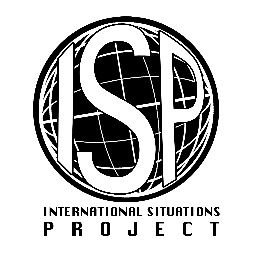 Original EnglishTranslation (Estonian)How well does each statement describe you?Kui hästi iga järgmine väide Sind kirjeldab?doesn’t describe me at allEi kirjelda mind üldsedescribes me a littleKirjeldab mind pisutdescribes me moderatelyKirjeldab mind mõnevõrradescribes me very wellKirjeldab mind väga hästidescribes me exactlyKirjeldab mind täpseltSelf-expression versus harmonySelf-expression versus harmonyYou prefer to express your thoughts and feelings openly, even if it may sometimes cause conflict. Sa eelistad oma mõtteid ja tundeid väljendada, isegi kui see võib mõnikord konflikti põhjustadaYou try to adapt to people around you, even if it means hiding your feelings.Sa üritad sobituda enda ümber olevate inimeste sekka isegi juhul, kui see tähendab oma tunnete varjamist.You prefer to preserve harmony in your relationships, even if this means not expressing your true feelings.Sa püüad säilitada harmoonilisi suhteid end ümbritsevate inimestega isegi juhul, kui see tähendab, et ei saa välja näidata oma tõelisi tundeid.You think it is good to express openly when you disagree with othersSinu arvates on hea oma erimeelsusi teistega avalikult välja näidata.Self-interest versus commitment to othersSelf-interest versus commitment to othersYou protect your own interests, even if it might sometimes disrupt your family relationships.Sa kaitsed enda huve isegi siis kui sellega kaasnevad mõnikord probleemid peresuhetes.You usually give priority to others, before yourself.Enamasti sead teiste huvid enda omadest ettepoole.You look after the people close to you, even if it means putting your personal needs to one side.Sa hoolitsed oma lähedaste inimeste eest isegi juhul, kui see tähendab, et pead oma isiklikud vajadused tagaplaanile seadma.You value personal achievements more than good relations with the people close to you.Sa väärtustad isiklikke saavutusi rohkem kui häid suhteid lähedaste inimestega.You would sacrifice your personal interests for the benefit of your family.Sa ohverdaksid oma isiklikud huvid perekonna nimel.Consistency versus variability Consistency versus variability You behave differently when you are with different people.Sa käitud erinevate inimestega koos olles erineval viisil.You see yourself differently when you are with different people.Sa näed ennast erinevalt, kui oled koos erinevate inimestega.You see yourself the same way even in different social environments.Sa näed ennast samal viisil isegi kui viibid erinevates sotsiaalsetes olukordades.You behave in the same way even when you are with different people.Sa käitud ühel ja samal viisil erinevate inimestega koos olles. 